Endeavor House Application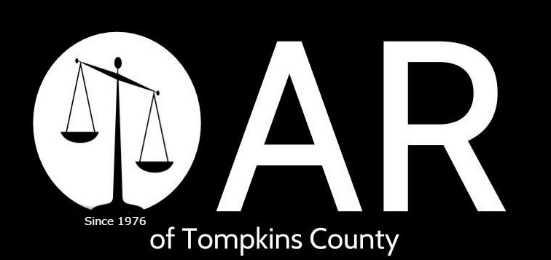 Disclaimer: We highly encourage applicants to answer the following questions in a truthful, accurate manner. OAR uses a non-discrimination policy when reviewing applications to create our community for Endeavor House. If you need additional space to answer write on the back.Basic DemographicsName: ___________________________________   Today’s Date: _______________Current Address: _____________________________________________________________Last Permanent Address: _________________________________________________D.O.B.: __________________________   SS#: _______________________________Phone Number: (___)________________     OK To Leave a Message?          Y          NE-mail Address: ______________________________________________________________ Are you a U.S. Citizen?          Y          N Do you have a Birth Certificate?          Y          N          Do you have a SS Card?          Y          N    Do you have valid photo ID?          Y          NEmergency Contact: _________________________________________________________  Relationship to Emergency Contact: _____________________________________________Emergency Contact Phone #: (___)________________________________________Gender Identity: (Please Circle)     Male     Female     Non-binary     LGBTQIRace/Ethnicity:American Indian/Alaska Native AsianBlack or African AmericanHispanic/LatinoNative Hawaiian or Other Pacific IslanderWhiteOther: ___________________Medical OverviewDo you have medical insurance?          Y          N If yes, list Provider: ___________________________________________________________Do you have a Primary Care Physician?          Y           N   If yes, list name & address of Physician:______________________________________________________________________________________________________________________Do you have a Dentist?          Y          N If yes, name of dentist: ________________________________________________________Date of last physical exam? _______________  Date of last dental exam? ______________Do you have, or have you ever had any of the following: Check all that apply pleaseOTC medicationsVitamins, minerals, food supplementsRash from food/medicationHeart conditionRheumatic feverHeart murmurBlood disorderBladder control problemBurning when urinatingBlood in urineBladder infectionItching/irritation in genital areaRespiratory diseaseLiver diseaseHepatitis BChronic diseasesSTDs/STIsUnexplained weight loss/gainSpecial dietPhysical disabilityMental disabilityLearning disabilityDepressionAnxietyAnger problemsSevere mood swingsHealth concernsMedical problemSerious illnessSerious accidentGlasses or contactsTrouble seeingDental problemTrouble sleepingSleep walkSleep aidAsthmaCancerDiabetesEating disorderHeart diseaseMigrainesObesityTuberculosisMedication allergiesFood allergiesBirth defectEpilepsy, seizures, convulsionsBi-polar disorderSchizophreniaAntisocial personality disorderPTSDDrug abuseGlandular problemThyroid problemHigh blood pressureMental illnessAnemiaOther: _______________If you checked any of the boxes above, please explain: _______________________________________________________________________________________________________________________________________________________________________________________________________________________________________________________________________________________________________________________________________________________________________________________________________________________Do you have any history with the following: Check all that apply pleaseSuicide AttemptsSuicide ThreatsSelf-harmPhysically aggressive behaviorSexually aggressive behaviorVerbally aggressive/abusive behaviorFire settingEating disorderFamily violenceAnger managementSexual abusePhysical abuseIntentional/accidental overdoseMental/emotional abuseOther: _______________If you checked any of these boxes, please explain: ________________________________________________________________________________________________________________________________________________________________________________________________________________________________________________________________________________________________________________Do you take any prescribed or over-the-counter (OTC) medications?          Y          NIf so, please list all medications here (And dosage, if known): ____________________________________________________________________________________________________________________________________________________________________________________________________________________________________________________________________________________________________________________________________________________________________________________________Social OverviewDo you have a history of homelessness?          Y          NHow many children do you have, if any? ____________________ If so, are you granted visitation?          Y          NDate of last employment? ____________________Where you were last employed? ________________________________________________Have you ever been in the U.S. military?          Y          N          If so, from __________ to __________?     Were you honorably discharged?          Y          NDo you have an open bank account?          Y          N    If so, where? ____________________Who does your personal & professional support system consist of:                                 Personal:                                               Professional/Agencies:1. ___________________________________ 1. ___________________________________2. ___________________________________ 2. ___________________________________3. ___________________________________ 3. ___________________________________     What is the highest level of education completed?No DiplomaHigh School DiplomaGED/TASCSome CollegeAssociatesBachelorsMasters, +Have you received any Certificates/Trainings or Specials Programs?          Y          NIf you have any degrees, certificates or trainings please provide details here: ______________________________________________________________________________________________________________________________________________________________________________________________________________________________________Financial OverviewDo you receive income from any of the following sources: Check all that apply Food Stamps                        $__________TANF (Cash Assistance)      $__________Wages                                   $__________Help from friends/family   $__________SSI                                          $__________SSD                                         $__________SSDI                                        $__________Survivor’s Benefits               $__________Annuity                                  $__________Section-8                                $__________Self-employment/odd jobs $__________Unemployment Benefits     $__________Other                                      $__________What is the total of your monthly income, from all sources: $_______________Court Involvement Are you currently on any type of Community Supervision?          Y          NIf yes, please specify type (ie. Probation, Parole, Drug Court):________________________Name of supervising Officer: ___________________________________________________Phone #: (___) ________________ Maximum Date of Expiration: _____________________If not currently under Community Supervision have you ever been?          Y          NIf so, list date of most recent sentence: _______________Is there any Order of Protection(s) against you?          Y          NIf so, with who: _____________________________________________________________For *transportation, will you (Circle all appropriate)?          walk          bike          bus*Participants of Endeavor House are not allowed to have a vehicle on premisesAre there currently any pending charges against you, here or in any municipalities across the continental U.S.?          Y          N If so, please provide specific details, including- Court, charges & attorney: ____________________________________________________________________________________________________________________________________________________________________________________________________________________________________Date of last incarceration: ____________      Place of last incarceration: _______________Substance UsePlease check any substance(s) you’ve used in the past or are currently using now:Cigarettes/TobaccoAlcoholRecreational Prescription MedsMarijuanaCocaineHeroinCrackLSD/HallucinogensDesigner DrugsSyntheticsOther: __________ Date of last use: _______________ What substance(s): ________________________________________________________________________________________________________Have you ever received inpatient and/or outpatient treatment related to your use of alcohol and/or drugs?          Y          NIf so, when was your most recent treatment: _______________ Did you successfully complete?          Y          N Where have you received treatment: ________________________________________________________________________________________________________________________________________________________________________________________________________________________________________________________________________________________________________________Review1.) Please specify why you’re unable to continue residing at your current residence.____________________________________________________________________________________________________________________________________________________________________________________________________________________________________2.) What other programs have you looked into, if any?____________________________________________________________________________________________________________________________________________________________________________________________________________________________________3.) How did you find out about OAR’s Endeavor House?____________________________________________________________________________________________________________________________________________________________________________________________________________________________________4.) Please tell us why you want to become a part of and live in the community at Endeavor House?____________________________________________________________________________________________________________________________________________________________________________________________________________________________________* Signature of Applicant: _______________________________________________________Date: _______________Receiving OAR Employee: _____________________________________________________Date: _______________Revised: 5.18.17